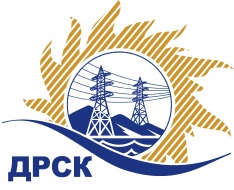 Акционерное Общество«Дальневосточная распределительная сетевая  компания»Протокол заседания Закупочной комиссии по вскрытию поступивших конвертовг. Благовещенск        Способ и предмет закупки: закрытый электронный запрос цен на право заключения Договора на поставку закупка № 810  (1 лот 1) «Вводы высокого напряжения».ПРИСУТСТВОВАЛИ: 3 члена  постоянно действующей Закупочной комиссии АО «ДРСК» 2 уровня.Информация о результатах вскрытия конвертов:В адрес Организатора закупки поступило 2 (две) Заявки на участие в закупке, конверты с которыми были размещены в электронном виде на Торговой площадке Системы www.b2b-energo.ru.Вскрытие конвертов было осуществлено в электронном сейфе Организатора закупки на Торговой площадке Системы www.b2b-energo.ru. автоматически.Дата и время начала процедуры вскрытия конвертов с заявками участников: 16:01 (время местное) 14.01.2016г.Место проведения процедуры вскрытия конвертов с заявками участников: Торговая площадка Системы www.b2b-energo.ru.В конвертах обнаружены заявки следующих участников:Ответственный секретарь Закупочной комиссии 2 уровня АО «ДРСК»	М.Г. ЕлисееваЕ.Г. Чуясова397-268№ 270/МР-В14.01.2016 г.№Наименование участника и его адресПредмет заявки на участие в закрытом запросе цен1ООО "ТД "Пермснаб"614064, Пермский край, г. Пермь,ул. Героев Хасана, д. 44Цена: 648 000,00  руб. без НДС (764 640,00 руб. с НДС)2ОАО "ЭНЕРГОМАШ"101990, г. Москва, Потаповский пер.,д.5, стр. 4Цена: 656 166,00 руб. без НДС(774 275,88 руб. с  НДС)